Uchwała Nr 7/2022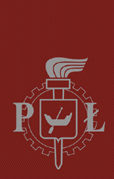 Senatu Politechniki Łódzkiejz dnia 23 lutego 2022 r.w sprawie zasad rekrutacji do Interdyscyplinarnej Szkoły Doktorskiej
Politechniki Łódzkiej w roku akademickim 2022/2023Na podstawie art. 200 ust. 2 ustawy z dnia 20 lipca 2018 r. – Prawo o szkolnictwie wyższym i nauce (t.j. Dz. U. z 2021 r. poz. 478, z późn. zm.) uchwala się, co następuje:§ 1Postanowienia ogólne1.	Użyte w niniejszej Uchwale terminy oznaczają:1)	Biuro ds. Obsługi Osób Niepełnosprawnych – zwane dalej BON;2)	Interdyscyplinarna Szkoła Doktorska Politechniki Łódzkiej – zwana dalej ISD PŁ;3)	Kandydat do ISD PŁ – osoba ubiegająca się o przyjęcie do Interdyscyplinarnej Szkoły Doktorskiej Politechniki Łódzkiej;4)	Politechnika Łódzka – zwana dalej PŁ;5)	Rada Naukowa Interdyscyplinarnej Szkoły Doktorskiej Politechniki Łódzkiej – zwana dalej Radą Naukową ISD PŁ;6)	Senat Politechniki Łódzkiej – zwany dalej Senatem;7)	Uczelniana Rada Samorządu Doktorantów Politechniki Łódzkiej – zwana dalej URSD PŁ.2.	Kształcenie doktorantów w Politechnice Łódzkiej odbywa się w ISD PŁ.3.	Rekrutacja do ISD PŁ odbywa się w drodze konkursu.4.	Rekrutacja do ISD PŁ na rok akademicki 2022/2023 rozpocznie się w sierpniu 2022 r. Szczegółowy harmonogram postępowania kwalifikacyjnego, określony przez Dyrektora ISD PŁ, zostanie zamieszczony na stronie internetowej ISD PŁ nie później niż 6 tygodni przed planowanym terminem rozpoczęcia rekrutacji. 5.	Kandydat jest zobowiązany do przestrzegania terminów oraz dokonania czynności określonych w harmonogramie postępowania kwalifikacyjnego.6.	Dopuszczalne jest uruchomienie rekrutacji do projektu finansowanego ze źródeł zewnętrznych w sytuacji zgłoszenia dodatkowego zapotrzebowania na uruchomienie rekrutacji przez Kierownika projektu. W tym przypadku dopuszcza się przyjmowanie kandydatów w terminie innym niż wskazany w harmonogramie rekrutacji, o którym mowa w ust. 4.7.	W przypadku opisanym w ust. 6 Kierownik projektu składa podanie do Rektora o uruchomienie rekrutacji do projektu. Podanie zawiera wskazanie sposobu finansowania stypendium doktoranckiego doktoranta (m.in. kwotę, okres finansowania), oczekiwany profil kandydata, proponowanego promotora oraz pozytywną opinię Przewodniczącego właściwej Rady Dyscypliny. Decyzję o uruchomieniu rekrutacji podejmuje Rektor. Podanie wraz z decyzją Rektora musi zostać dostarczone do Dyrektora ISD PŁ. 8.	W rekrutacji do projektu mogą brać udział wyłącznie kandydaci z rekomendacją Kierownika projektu, dla którego przeprowadzana jest rekrutacja. Kierownik projektu wyraża swoją rekomendację poprzez podpisanie oświadczenia, którego wzór określony jest w załączniku nr 1 do niniejszej Uchwały. 9.	Przyjęcia kandydatów do ISD PŁ, będących beneficjentami programu „Diamentowy Grant” oraz przyjęcia kandydatów, którzy na mocy decyzji Rady Dyscypliny zostali skierowani do ISD PŁ, następują po przeprowadzeniu postępowania kwalifikacyjnego, którego podstawą są: ocena wpisana w dyplomie ukończenia studiów pierwszego stopnia lub średnia ważona ocen uzyskanych przez kandydata w trakcie studiów (w przypadku gdy kandydat odbywa jednolite studia magisterskie) oraz ocena z rozmowy kwalifikacyjnej. Kandydat składa podanie do Przewodniczącego Rady Dyscypliny o zgodę na dopuszczenie do postępowania kwalifikacyjnego do ISD PŁ, którego wzór określony jest w załączniku nr 2 do niniejszej Uchwały. 10.	Szczegółowe zasady klasyfikacji określone są w załączniku nr 3 do niniejszej Uchwały.11.	Kandydat przystępuje do postępowania kwalifikacyjnego, wskazując dyscyplinę wiodącą, w której będzie realizował rozprawę doktorską oraz ścieżkę kształcenia w ramach podstawy programowej.§ 2Zasady postępowania kwalifikacyjnego1.	Limity przyjęć do ISD PŁ dla poszczególnych dyscyplin naukowych, w których prowadzone jest kształcenie doktorantów, określane są przez Senat. Limity przyjęć dotyczą kształcenia finansowanego z subwencji, o której mowa w art. 365 pkt 2 lit. c ustawy z dnia 20 lipca 2018 r. – Prawo o szkolnictwie wyższym i nauce.2.	W przypadku niewypełnienia limitu przyjęć określonego dla danej dyscypliny naukowej Rektor, na wniosek Dyrektora ISD PŁ, może podjąć decyzję o zwiększeniu limitów przyjęć określonych dla innych dyscyplin naukowych, w których prowadzone jest kształcenie w ISD PŁ.3.	W uzasadnionych przypadkach Rektor może podjąć decyzję o zwiększeniu limitu przyjęć określonego dla danej dyscypliny naukowej.4.	Kandydaci do ISD PŁ są kwalifikowani na podstawie oceny wpisanej w dyplomie ukończenia studiów drugiego stopnia, jednolitych studiów magisterskich lub równorzędnych i oceny z rozmowy kwalifikacyjnej prowadzonej w języku angielskim, z zastrzeżeniem wyjątku, o którym mowa w ust. 10. Od kandydata wymaga się znajomości języka angielskiego na poziomie co najmniej B2. 5.	Rozmowy kwalifikacyjne odbywają się w siedzibie Politechniki Łódzkiej. Dopuszcza się przeprowadzenie rozmowy kwalifikacyjnej w trybie zdalnym za pomocą środków komunikacji elektronicznej z jednoczesną transmisją obrazu i dźwięku. Rozmowy kwalifikacyjne w trybie zdalnym są realizowane we współpracy z Uczelnianym Centrum Informatycznym Politechniki Łódzkiej. Podanie o rozmowę kwalifikacyjną w trybie zdalnym kandydat składa do Komisji rekrutacyjnej. Wzór podania określony jest w załączniku nr 4 do niniejszej Uchwały. 6.	Politechnika Łódzka nie odpowiada za występujące po stronie kandydata problemy techniczne związane z połączeniem lub wybranym środkiem komunikacji elektronicznej. Kandydat jest zobowiązany do zapewnienia odpowiedniej jakości łącza i narzędzia internetowego, które jest dostępne dla członków Komisji rekrutacyjnych i za pomocą którego będzie możliwe przeprowadzenie identyfikacji kandydata. W sytuacji, gdy Komisja rekrutacyjna ma wątpliwości co do tożsamości kandydata, może podjąć decyzję o rezygnacji z kontynuowania lub przeprowadzenia rozmowy kwalifikacyjnej, co jest jednoznaczne z zakończeniem postępowania kwalifikacyjnego z punktacją zerową w kategorii „wynik rozmowy kwalifikacyjnej”.7.	W przypadku gdy rozmowa kwalifikacyjna w trybie zdalnym nie może zostać przeprowadzona z obiektywnych względów technicznych, Komisja rekrutacyjna może podjąć decyzję o powtórzeniu rozmowy w innym terminie lub o rezygnacji z przeprowadzenia rozmowy kwalifikacyjnej, co jest jednoznaczne z zakończeniem postępowania kwalifikacyjnego z punktacją zerową w kategorii „wynik rozmowy kwalifikacyjnej”.8.	Rozmowy kwalifikacyjne odbywające się w trybie zdalnym są nagrywane przez Komisje rekrutacyjne z rejestracją obrazu i dźwięku. Rozmowy odbywające się w trybie stacjonarnym decyzją Przewodniczącego mogą być nagrywane przez Komisje rekrutacyjne. Nagrania są przechowywane przez Komisje rekrutacyjne do celów prowadzenia postępowania rekrutacyjnego przez okres 1 roku kalendarzowego od dnia przeprowadzenia rozmowy, a następnie zostają komisyjnie zniszczone.9.	Przystępując do postępowania kwalifikacyjnego, kandydat wyraża zgodę na nagrywanie rozmowy oraz późniejsze przechowywanie nagrania. Wyrażenie zgody przez kandydata na nagrywanie obrazu i dźwięku jest warunkiem formalnym, koniecznym do wzięcia udziału w rekrutacji do ISD PŁ.10.	W przypadku rekrutacji do ISD PŁ w ramach programu ministra właściwego ds. nauki „Doktorat wdrożeniowy” dopuszczalne jest przeprowadzenie rozmowy kwalifikacyjnej w języku polskim na wniosek doktoranta złożony razem z pozostałymi dokumentami wymaganymi w postępowaniu rekrutacyjnym. Decyzję w tej sprawie podejmuje Komisja rekrutacyjna, udzielając odpowiedzi kandydatowi w terminie do 3 dni przed wyznaczonym terminem rozmowy. Kandydat przystępujący do rekrutacji do ISD PŁ, dla którego rozmowa kwalifikacyjna jest przeprowadzona w języku polskim, jest świadomy, że kształcenie w ISD PŁ odbywa się w języku angielskim oraz zgodnie z art. 186 ust. 1 pkt 2 ustawy – Prawo o szkolnictwie wyższym i nauce stopień doktora nadaje się osobie, która uzyskała efekty uczenia się dla kwalifikacji na poziomie 8 PRK, przy czym efekty uczenia się w zakresie znajomości nowożytnego języka obcego są potwierdzone certyfikatem lub dyplomem ukończenia studiów, poświadczającymi znajomość tego języka na poziomie biegłości językowej co najmniej B2.11.	W przypadku gdy kandydat biorący udział w rekrutacji do ISD PŁ w ramach programu, o którym mowa w ust. 10, chciałby, aby rozmowa kwalifikacyjna prowadzona była w języku polskim, jest zobowiązany do zdania egzaminu z języka angielskiego, francuskiego, niemieckiego, hiszpańskiego lub rosyjskiego i uzyskania zaświadczenia wydanego przez Centrum Językowe PŁ. Wysokość opłaty za przeprowadzenie egzaminu, sposób i termin jej uiszczenia oraz termin przeprowadzenia egzaminów ustala Dyrektor Centrum Językowego PŁ. Jednocześnie z wydaniem zaświadczenia Centrum Językowe PŁ przekazuje do ISD PŁ ocenę punktową kandydata w zakresie od 0 do 10 punktów, zgodnie ze szczegółowymi zasadami kwalifikacji opisanymi w załączniku nr 3 do niniejszej Uchwały. Jeśli doktorant będzie zdawał egzamin w Centrum Językowym PŁ, musi poinformować o tym Centrum Językowe PŁ do dnia 17 czerwca 2022 r.  12.	Komisja rekrutacyjna, na podstawie zaświadczenia z Centrum Językowego PŁ, przypisuje kandydatowi punkty w kategorii ocena kompetencji językowych.§ 3Zasady klasyfikacji1.	Podstawą klasyfikacji kandydatów do ISD PŁ jest suma punktów (s) obliczona zgodnie z zasadami podanymi poniżej:s = d + rd –	liczba punktów wynikająca z przeliczenia oceny wpisanej w dyplomie ukończenia studiów drugiego stopnia, jednolitych studiów magisterskich lub równorzędnych;r –	wynik rozmowy kwalifikacyjnej.2.	Na wynik (r) rozmowy kwalifikacyjnej składają się oceny w następujących kategoriach:I.	Motywacja i zainteresowania oraz proponowany zakres badań,II.	Ocena kompetencji językowych,III.	Ocena dotychczasowych osiągnięć i dorobku naukowego lub/i artystycznego kandydata związanych z daną dyscypliną.Punktacja w ramach danych kategorii określona jest w załączniku nr 3 do niniejszej Uchwały.§ 4Opłata rekrutacyjna1.	Udział w rekrutacji do ISD PŁ wiąże się z obowiązkiem wniesienia jednorazowej, bezzwrotnej opłaty rekrutacyjnej za rozpatrzenie aplikacji.2.	Wysokość opłaty rekrutacyjnej wynosi 200 zł. Nadanie biegu dalszym czynnościom rekrutacyjnym następuje po uiszczeniu opłaty w pełnej wysokości.§ 5Wymagane dokumenty1.	Kandydat do ISD PŁ zobowiązany jest złożyć, w terminie określonym w harmonogramie postępowania kwalifikacyjnego, następujące dokumenty: 1)	podanie o przyjęcie do ISD PŁ, wygenerowane z Portalu Rekrutacyjnego PŁ i podpisane przez kandydata, wraz z podpisaną klauzulą dotyczącą przetwarzania danych osobowych;2)	kwestionariusz osobowy, którego wzór określony jest w załączniku nr 5 do niniejszej Uchwały;3)	oświadczenie kandydata, że nie posiada on stopnia naukowego doktora oraz nie jest zatrudniony na stanowisku nauczyciela akademickiego lub pracownika naukowego (wzór oświadczenia określony jest w załączniku nr 6 do niniejszej Uchwały);4)	dyplom ukończenia studiów drugiego stopnia, a w przypadku beneficjentów programu „Diamentowy Grant” lub osób skierowanych do ISD PŁ na mocy decyzji Rady Dyscypliny – dyplom ukończenia studiów pierwszego stopnia (kandydat odbywający kształcenie drugiego stopnia lub w ramach jednolitych studiów magisterskich powinien dostarczyć zaświadczenie o średniej ważonej ocen uzyskanych w trakcie studiów drugiego stopnia lub jednolitych studiów magisterskich);5)	suplement do dyplomu zawierający informację o przebiegu studiów oraz uzyskanych zaliczeniach (wymagany od kandydata, który odbył kształcenie pierwszego lub drugiego stopnia lub aktualnie odbywa kształcenie drugiego stopnia lub w ramach jednolitych studiów magisterskich w Unii Europejskiej); w przypadku gdy uczelnia nie wydaje suplementu do dyplomu lub suplement ten nie zawiera niezbędnych danych o przebiegu studiów, kandydat dostarcza Transcript of Records według wzoru określonego w załączniku nr 7 do niniejszej Uchwały;6)	życiorys zawierający m.in. wykaz dorobku naukowego lub/i artystycznego oraz innych osiągnięć kandydata (w języku angielskim) związanych z dyscypliną naukową, o której mowa w § 1 ust. 11; w przypadku doktorantów wdrożeniowych dokument może zostać przygotowany w języku polskim;7)	oświadczenie opiekuna naukowego oraz kierownika jednostki, w której realizowana będzie rozprawa doktorska wraz ze zgodą Przewodniczącego właściwej Rady Dyscypliny, według załącznika nr 1 do niniejszej Uchwały;8)	proponowaną tematykę i uzgodniony z opiekunem naukowym zakres badań wraz z uzasadnieniem podjętego zagadnienia sporządzone w języku angielskim (w przypadku doktorantów wdrożeniowych opracowanie może zostać przygotowane w języku polskim);9)	dwie fotografie kandydata (w formacie paszportowym), umożliwiające identyfikację kandydata, podpisane jego imieniem i nazwiskiem (wraz ze wskazaniem dyscypliny), umieszczone w kopercie;10)	potwierdzenie wniesienia opłaty rekrutacyjnej;11)	w przypadku cudzoziemców wymagane jest złożenie kolorowej kserokopii paszportu lub, w szczególnych przypadkach, innego dokumentu umożliwiającego identyfikację kandydata i będącego potwierdzeniem jego danych osobowych;12)	kopie dokumentów potwierdzających znajomość języków obcych (opcjonalnie);13)	podanie o przeprowadzenie rozmowy kwalifikacyjnej w trybie zdalnym (opcjonalnie).2.	Kandydat posiadający dyplom pierwszego lub drugiego stopnia, wydany przez zagraniczną uczelnię, jest zobowiązany dodatkowo dostarczyć następujące dokumenty:1)	zalegalizowany (lub opatrzony klauzulą apostille) dyplom pierwszego i drugiego stopnia oraz zalegalizowany (lub opatrzony klauzulą apostille) dokument potwierdzający przebieg studiów pierwszego i drugiego stopnia (suplement lub ToR, o którym mowa w ust. 1 pkt 5);2)	uwierzytelnione tłumaczenie (na język polski lub angielski) wymienionych w ust. 1 dokumentów, w przypadku gdy oryginały tych dokumentów zostały wydane w języku innym niż język polski lub angielski (złożenie uwierzytelnionego tłumaczenia dokumentów nie zastępuje obowiązku złożenia oryginałów ww. dokumentów w języku, w którym zostały wydane przez uczelnię);3)	oświadczenie Uczelni, że uzyskany przez kandydata dyplom drugiego stopnia uprawnia go do ubiegania się o nadanie stopnia doktora w kraju, w którym dyplom został wydany;4)	inne dokumenty wymagane przez ISD PŁ w celu potwierdzenia prawidłowości dostarczonych dokumentów.3.	Kopie dokumentów i materiałów, potwierdzających wskazany w życiorysie dorobek naukowy lub/i artystyczny oraz inne osiągnięcia, kandydat dostarcza razem z dokumentacją wymienioną w ust. 1. Kandydat ma obowiązek dostarczyć tłumaczenie tytułów osiągnięć naukowych podanych w języku innym niż polski lub angielski.4.	W przypadku wskazania przez kandydata opiekuna naukowego spoza Politechniki Łódzkiej, kandydat składa podanie do Rektora o udzielenie zgody na wybór opiekuna naukowego spoza PŁ wraz z opinią Przewodniczącego właściwej Rady Dyscypliny, uzasadniające wybór danego opiekuna. Wzór podania określony jest w załączniku nr 8 do niniejszej Uchwały. Pozytywna decyzja Rektora dotycząca wyboru opiekuna naukowego spoza PŁ jest warunkiem koniecznym do wzięcia udziału w postępowaniu rekrutacyjnym.5.	W uzasadnionych przypadkach Biuro ISD PŁ lub Komisja rekrutacyjna może zwrócić się do kandydata o dostarczenie w określonym terminie dodatkowych dokumentów lub przedłożenie tłumaczenia innych dokumentów lub materiałów stanowiących dokumentację rekrutacyjną.6.	W wyjątkowych przypadkach, na wniosek kandydata, który nie złożył w terminie określonym w harmonogramie postępowania rekrutacyjnego wszystkich wymaganych dokumentów, Dyrektor ISD PŁ może dopuścić kandydata do rozmowy kwalifikacyjnej, wskazując termin na uzupełnienie dokumentów. § 6Wyniki postępowania kwalifikacyjnego1.	Wyniki postępowania kwalifikacyjnego są jawne i podlegają upublicznieniu.2.	Ogłoszenie o wynikach postępowania kwalifikacyjnego zawiera:1)	imiona i nazwiska kandydatów;2)	liczbę punktów przyznanych poszczególnym kandydatom w ramach oceny (d);3)	liczbę punktów przyznanych poszczególnym kandydatom w ramach oceny (r);4)	wynik końcowy (s) z postępowania rekrutacyjnego uzyskany przez poszczególnych kandydatów;5)	jednoznaczną informację o tym, czy kandydat został warunkowo zakwalifikowany do ISD PŁ.3.	Kandydat warunkowo zakwalifikowany do ISD PŁ zostaje wpisany na listę doktorantów przez Dyrektora ISD PŁ po dostarczeniu oryginałów dokumentów, o których mowa w § 5 w terminie określonym przez Dyrektora ISD PŁ, zgodnie z § 5 ust. 6, i złożeniu ślubowania. 4.	Przyjęcie do ISD PŁ cudzoziemca następuje w drodze decyzji administracyjnej wydanej przez Rektora.5.	Termin dostarczenia dokumentów, o których mowa w ust. 3, wynosi 30 dni od dnia ogłoszenia wyników konkursu. W przypadku kandydatów z zagranicy w uzasadnionych przypadkach Dyrektor ISD PŁ może podjąć decyzję o przedłużeniu tego terminu. 6.	Osoba przyjęta do ISD PŁ rozpoczyna kształcenie i nabywa praw doktoranta z chwilą złożenia ślubowania i po podpisaniu aktu ślubowania.7.	Odmowa przyjęcia do ISD PŁ następuje w drodze decyzji administracyjnej. Decyzję o odmowie przyjęcia do ISD PŁ wydaje Rektor.8.	Od decyzji o odmowie przyjęcia do ISD PŁ przysługuje wniosek do Rektora o ponowne rozpatrzenie sprawy.§ 7Doktoranci z niepełnosprawnością1.	W przypadku kandydatów z niepełnosprawnością lub chorobą przewlekłą, których stan zdrowia uniemożliwia udział w postępowaniu kwalifikacyjnym, organizacja rozmów kwalifikacyjnych odbywa się we współpracy z BON.2.	W sytuacji opisanej w ust. 1 kandydat składa wniosek do Komisji PŁ ds. Przyznawania Wsparcia Indywidualnego Osobom z Niepełnosprawnościami wraz z uzasadnieniem o zastosowanie zmienionej formy postępowania kwalifikacyjnego na podstawie dołączonych do wniosku kopii dokumentacji medycznej lub/i dokumentów stwierdzających niepełnosprawność w terminie do 30 dni przed wyznaczonym terminem rozmowy kwalifikacyjnej. Komisja może podjąć decyzję o konieczności uzupełnienia dokumentacji medycznej.3.	Komisja PŁ ds. Przyznawania Wsparcia Indywidualnego Osobom z Niepełnosprawnościami na podstawie analizy dokumentacji medycznej oraz wywiadu przeprowadzonego z kandydatem w terminie do 14 dni od dostarczenia wniosku podejmuje decyzję w sprawie uznania szczególnych okoliczności wymagających zastosowania zmienionej formy postępowania kwalifikacyjnego.4.	W przypadku decyzji pozytywnej Kierownik BON wnioskuje do Komisji rekrutacyjnej o zastosowanie zmienionej formy postępowania dostosowanej do stopnia i rodzaju niepełnosprawności lub stanu zdrowia kandydata. Kierownik BON wskazuje we wniosku rekomendowaną formę przeprowadzenia postępowania kwalifikacyjnego.5.	Szczegółowe zasady przyznawania wsparcia określone są w Regulaminie przyznawania wsparcia indywidualnego w ramach dotacji podmiotowej na zadania związane z zapewnieniem osobom niepełnosprawnym warunków do pełnego udziału w procesie przyjmowania na studia, do szkół doktorskich, kształceniu na studiach i w szkołach doktorskich lub prowadzeniu działalności naukowej (art. 365 pkt 6 ustawy z dnia 20 lipca 2018 r. – Prawo o szkolnictwie wyższym i nauce) obowiązującym w Politechnice Łódzkiej.§ 8Komisje rekrutacyjne1.	Komisja rekrutacyjna jest powoływana przez Rektora na podstawie rekomendacji właściwej Rady Dyscypliny na okres jednego roku.2.	Skład Komisji rekrutacyjnej jest publikowany na stronie ISD PŁ.3.	W skład Komisji rekrutacyjnej wchodzą:1)	trzej przedstawiciele dyscypliny, w której będzie prowadzony program kształcenia, co najmniej ze stopniem naukowym doktora habilitowanego, w tym minimum jeden przedstawiciel posiadający tytuł profesora, wydelegowani przez właściwą Radę Dyscypliny, przy czym dwaj przedstawiciele dyscypliny są obowiązkowo obecni podczas rozmowy kwalifikacyjnej;2)	przedstawiciel Centrum Językowego PŁ wydelegowany przez Dyrektora Centrum Językowego PŁ;3)	przedstawiciel samorządu doktorantów wyznaczony przez URSD PŁ bez prawa głosu.4.	Członkowie Komisji wybierają ze swojego grona Przewodniczącego oraz Sekretarza. Przedstawiciel samorządu doktorantów nie może pełnić wymienionych funkcji.5.	Obsługą administracyjną prac Komisji zajmuje się właściwe Centrum Doktoranckie.6.	W pomieszczeniu podczas przeprowadzania rozmowy kwalifikacyjnej mogą znajdować się pracownicy obsługi administracyjno-technicznej, pracownicy Uczelnianego Centrum Informatycznego PŁ, pracownicy BON lub opiekun(-owie) kandydatów, o których mowa w § 7. Ponadto, w posiedzeniach Komisji mogą brać udział osoby zaproszone przez Przewodniczącego Komisji bez prawa głosu.7.	W sytuacji wystąpienia okoliczności uniemożliwiających członkowi Komisji rekrutacyjnej uczestnictwo w pracach Komisji, Rektor na wniosek Przewodniczącego Rady Dyscypliny, powołuje nowego członka Komisji rekrutacyjnej.8.	Nieobecność przedstawiciela samorządu doktorantów nie przerywa prac prowadzonych przez Komisję.9.	Jeśli w skład Komisji rekrutacyjnej oceniającej kandydata wchodzi opiekun naukowy kandydata lub wcześniejszy promotor, to nie jest on obecny podczas rozmowy kwalifikacyjnej z kandydatem, co odnotowuje się w protokole z posiedzenia Komisji. 10.	Członkowie Komisji rekrutacyjnej mają obowiązek zachować bezstronność i obiektywność w ocenie kandydatów lub formułowaniu opinii na ich temat oraz informują pozostałych członków Komisji rekrutacyjnej o wszelkich okolicznościach, które mogą wpływać na ich bezstronność i obiektywizm w dokonaniu oceny.11.	Komisja rekrutacyjna decyduje o wyłączeniu członka Komisji z procedury oceny danego kandydata, co odnotowuje się w protokole z posiedzenia Komisji. 12.	Uchwały Komisji rekrutacyjnej zapadają zwykłą większością głosów w obecności co najmniej czterech członków Komisji mających prawo głosu. W przypadku równej liczby głosów decyduje głos Przewodniczącego.13.	Posiedzenia Komisji rekrutacyjnej są protokołowane, a protokoły są podpisywane przez członków Komisji, którzy brali udział w posiedzeniu. Za pracę w Komisji rekrutacyjnej 5 członkom ze składu podstawowego przysługuje wynagrodzenie (z wyjątkiem przedstawicieli samorządu doktorantów). Sposób i zasady wynagradzania określa Rektor.14.	Do zadań Komisji rekrutacyjnej należy w szczególności:1)	przeprowadzenie postępowania kwalifikacyjnego, a w uzasadnionych przypadkach przeprowadzanie postępowania kwalifikacyjnego we współpracy z BON lub Uczelnianym Centrum Informatycznym PŁ, w tym w szczególności:a)	ocena spełnienia przez kandydata formalnych warunków ubiegania się o przyjęcie do ISD PŁ,b)	ocena przebiegu studiów prowadzących do uzyskania dyplomu pierwszego lub drugiego stopnia, w tym ich adekwatność do wybranej dyscypliny kształcenia w ISD PŁ;2)	sporządzenie protokołów indywidualnych z posiedzenia Komisji rekrutacyjnej i przekazanie ich wraz ze wszystkimi podpisami członków Komisji do ISD PŁ w ciągu 7 dni od zakończenia postępowania kwalifikacyjnego;3)	przygotowanie listy zawierającej wyniki postępowania kwalifikacyjnego i przekazanie jej do ISD PŁ niezwłocznie po zakończeniu procedury kwalifikacji, najpóźniej w terminie 3 dni od daty przeprowadzenia rozmowy kwalifikacyjnej;4)	sformułowanie opinii dla Rektora lub Dyrektora ISD PŁ przy rozpatrywaniu wniosków o ponowne rozpatrzenie sprawy;5)	poinformowanie kandydata przystępującego do rozmowy kwalifikacyjnej o nagrywaniu jej przebiegu.15.	Protokół zbiorczy z postępowania kwalifikacyjnego podpisują członkowie Komisji rekrutacyjnej, którzy brali udział w postępowaniu rekrutacyjnym. Jest on przekazywany do Biura ISD PŁ wraz z protokołami indywidualnymi.§ 9Przepisy końcowe1.	Biorąc udział w rekrutacji do ISD PŁ kandydat wyraża zgodę na przetwarzanie i przechowywanie danych osobowych na potrzeby postępowania kwalifikacyjnego oraz podanie do publicznej wiadomości wyników postępowania kwalifikacyjnego.2.	Wszystkie dane osobowe podane przez kandydatów do celów rekrutacji są przechowywane zgodnie z obowiązującymi przepisami.3.	W razie nieprzyjęcia kandydata wszystkie akta sprawy i dane osobowe kandydata przechowywane są przez ISD PŁ przez 1 rok od zakończenia rekrutacji.4.	Biorąc udział w rekrutacji do ISD PŁ kandydat potwierdza zapoznanie się z zasadami rekrutacji do ISD PŁ określonymi z niniejszej Uchwale oraz jest świadomy zasad kształcenia w ISD PŁ oraz wymogów, które musi spełniać osoba ubiegająca się o nadanie stopnia naukowego doktora w PŁ.5.	Uchwała wchodzi w życie z dniem 23 lutego 2022 r.Załącznik nr 1do Uchwały Nr 7/2022 Senatu Politechniki Łódzkiej z dnia 23 lutego 2022 r.w sprawie zasad rekrutacji do Interdyscyplinarnej Szkoły Doktorskiej Politechniki Łódzkiejw roku akademickim 2022/2023OŚWIADCZENIEWyrażam zgodę na sprawowanie opieki naukowej nad kandydatem/kandydatką* do Interdyscyplinarnej Szkoły Doktorskiej Politechniki Łódzkiej,Panem/Panią 	(imię i nazwisko kandydata wraz z tytułem zawodowym)Rozprawa doktorska będzie realizowana w:(nazwa jednostki)Oświadczam, że spełniam wymogi stawiane promotorom w mojej dyscyplinie oraz, że przedstawiona przez kandydata/kandydatkę do celów rekrutacji do ISD PŁ tematyka i zakres badań został przez mnie zaakceptowany.----------------------------------------------------------------------------------------------------------------------------Zgoda Przewodniczącej(-go) Rady Dyscypliny PŁ:----------------------------------------------------------------------------------------------------------------------------Wyrażam zgodę na wykonywanie pracy doktorskiej przez Pana/Paniąimię i nazwisko kandydata w 	nazwa jednostkiZałącznik nr 2do Uchwały Nr 7/2022 Senatu Politechniki Łódzkiej z dnia 23 lutego 2022 r.w sprawie zasad rekrutacji do Interdyscyplinarnej Szkoły Doktorskiej Politechniki Łódzkiejw roku akademickim 2022/2023Przewodniczący Rady Dyscypliny...............................................................................(pełna nazwa dyscypliny)...............................................................................(tytuł/stopień naukowy, imię i nazwisko)Podanie*Imię i nazwisko: 	E-mail: 	Ścieżka kształcenia w dyscyplinie: 	(pełna nazwa dyscypliny)Proszę o zgodę na dopuszczenie do postępowania kwalifikacyjnego do ISD PŁ w roku akademickim 2022/2023Uzasadnienie:......................................................Podpis kandydata/kandydatkiZałączniki:1.	...2.	...Opinia opiekuna naukowego:......................................................podpis opiekuna naukowegoZałącznik nr 3do Uchwały Nr 7/2022 Senatu Politechniki Łódzkiej z dnia 23 lutego 2022 r.w sprawie zasad rekrutacji do Interdyscyplinarnej Szkoły Doktorskiej Politechniki Łódzkiejw roku akademickim 2022/2023Szczegółowe zasady klasyfikacji1.	Przeliczenie oceny z dyplomu ukończenia studiów będzie dokonywane zgodnie z zasadami podanymi poniżej.1.1.	W przypadku skali ocen zawierającej sześć poziomów:1.2.	W przypadku skali ocen zawierającej pięć poziomów:1.3	W przypadku gdy skala ocen obowiązująca w szkole wyższej, która ten dyplom wystawiła, różni się od podanych wyżej, wartość liczbowa d obliczona będzie w niżej podany sposób:d = k × 30k –	iloraz oceny z dyplomu ukończenia studiów wyższych przez maksymalną ocenę obowiązującą w szkole wyższej, która ten dyplom wystawiła.1.4.	W przypadku gdy w dyplomie ukończenia studiów drugiego stopnia, jednolitych studiów magisterskich lub równorzędnych nie ma wpisanej oceny oraz w przypadku osób skierowanych do ISD PŁ na mocy decyzji Rady Dyscypliny odbywających jednolite studia magisterskie, wartość liczbowa d obliczona będzie w niżej podany sposób:d = k × 30k –	iloraz średniej ważonej wszystkich ocen uzyskanych w trakcie odbywanych studiów drugiego stopnia, jednolitych studiów magisterskich lub równorzędnych przez maksymalną ocenę obowiązującą w szkole wyższej, która ten dyplom wystawiła lub w której studiuje kandydat.1.5.	Laureaci konkursu „Diamentowy Grant” oraz studenci, którzy otrzymali „Stypendium Ministra dla studentów za znaczące osiągnięcia” otrzymują maksymalną liczbę punktów w tej kategorii (30 punktów).2.	Na wynik (r) rozmowy kwalifikacyjnej składają się oceny w następujących kategoriach:I.	Motywacja i zainteresowania oraz proponowany zakres badań (0 – 45 punktów), tj.:1)	prezentacja (0 – 10 punktów);2)	umiejętność dyskusji i argumentowania językiem naukowym (0 – 10 punktów);3)	proponowany zakres i tematyka badań (0 – 12 punktów);4)	oryginalność lub innowacyjność podejmowanych badań (0 – 13 punktów).Laureaci konkursu „Diamentowy Grant” oraz studenci, którzy otrzymali „Stypendium Ministra dla studentów za znaczące osiągnięcia” otrzymują maksymalną liczbę punktów w tej kategorii. II.	Ocena kompetencji językowych (0 – 10 punktów).III.	Ocena dotychczasowych osiągnięć i dorobku naukowego lub/i artystycznego kandydata związanych z daną dyscypliną (0 – 15 punktów). Oceniane jest pięć najlepszych osiągnięć w następujących kategoriach: 1)	artykuły opublikowane w czasopismach naukowych lub recenzowanych materiałach z konferencji międzynarodowych ujętych w wykazie sporządzonym zgodnie z przepisami wydanymi na podstawie art. 267 ust. 2 pkt 2 lit. b ustawy z dnia 20 lipca 2018 r. – Prawo o szkolnictwie wyższym i nauce, publikacje spoza listy 0 pkt; ilość punktów cząstkowych którą uzyskuje kandydat za publikację jest równa ilości punktów z ww. wykazu podzielonej przez liczbę autorów pracy;2)	patenty udzielone przez Urząd Patentowy Rzeczpospolitej Polskiej lub za granicą w państwach należących od OECD w procedurze zgodnej z Układem o Współpracy Patentowej (Patent Cooperation Treaty) lub przez Europejski Urząd Patentowy; ilość punktów cząstkowych którą uzyskuje kandydat za patent jest równa iloczynowi maksymalnej liczby punktów cząstkowych za udzielony patent (75 punktów) i udziału procentowego twórcy (można wykazać maksymalnie jedno osiągnięcie z tej kategorii);3)	grant w rozumieniu dotacji otrzymanej od państwowych instytucji naukowych (NCN, NCBiR, FNP, itp.), z instytucji europejskich i międzynarodowych (UE, WHO, itp.) na prowadzenie określonego projektu badawczego; ilość punktów cząstkowych którą uzyskuje kandydat za grant jest równa 100 punktów (można wykazać maksymalnie jedno osiągnięcie z tej kategorii);4)	udział czynny w konferencji/wystawie międzynarodowej lub krajowej; ilość punktów cząstkowych którą uzyskuje kandydat za udział czynny w konferencji/wystawie międzynarodowej jest równy 10 punktów cząstkowych, w konferencji/wystawie krajowej 5 punktów cząstkowych (można wykazać maksymalnie jedno osiągnięcie z tej kategorii). Kandydat może otrzymać maksymalnie 15 pkt za dotychczasowe osiągnięcia i dorobek naukowy lub/i artystyczny. Maksymalna liczba punktów przyznawana jest kandydatowi, który uzyskał co najmniej 100 pkt cząstkowych zgodnie z ww. wykazem, pozostali Kandydaci otrzymują punkty wg przeliczenia proporcjonalnego zgodnie ze wzorem:o	–	liczba punktów otrzymana przez kandydata za dotychczasowe osiągnięcia i dorobek naukowy lub/i artystyczny kandydata związany z daną dyscypliną,oc	–	cząstkowa liczba punktów otrzymana przez kandydata za dotychczasowe osiągnięcia i dorobek naukowy lub/i artystyczny kandydata związany z daną dyscypliną.3.	Końcowy wynik rozmowy kwalifikacyjnej jest równy sumie punktów uzyskanych w pkt 2.4.	Do dalszego postępowania kwalifikacyjnego przechodzą wyłącznie kandydaci, którzy z przeprowadzonej rozmowy kwalifikacyjnej uzyskali co najmniej 40 punktów, w tym co najmniej 5 punktów w kategorii II, w przeciwnym przypadku wynik rozmowy kwalifikacyjnej jest równy zeru.5.	Do dalszego postępowania kwalifikacyjnego przechodzą wyłącznie kandydaci, którzy z przeprowadzonej rozmowy kwalifikacyjnej uzyskali ocenę większą od zera.6.	Do ISD PŁ może zostać przyjęty kandydat, który z przeprowadzonego postępowania kwalifikacyjnego uzyskał sumaryczny wynik minimum 70 punktów.Opis wymagań stawianych promotorom:Rada Dyscypliny proponuje listę promotorów spośród pracowników Uczelni (w tym innych niż PŁ) jedynie z grupy badawczo-dydaktycznej lub badawczej, kładąc nacisk na dorobek naukowy potencjalnych promotorów uzyskany w ciągu ostatnich czterech lat. Wyłącznie pracownik Uczelni, który:1)	uzyskał w ostatnich 4 latach co najmniej ocenę 4 w części badawczej wg Zarządzenia Rektora Politechniki Łódzkiej Nr 79/2021 z dnia 16 grudnia 2021 r. w sprawie kryteriów oceny okresowej dla poszczególnych grup pracowników oraz trybu i podmiotu dokonującego oceny okresowej nauczycieli akademickich zatrudnionych w Politechnice Łódzkiej,lub2)	jest kierownikiem projektu finansowanego ze źródeł zewnętrznych o budżecie większym niż 100 000 zł i posiada w ostatnich 4 latach co najmniej 4 publikacje o punktacji co najmniej 40 pkt każda w czasopismach znajdujących się w ministerialnym wykazie czasopism naukowych (wszystkie dyscypliny) lub recenzowanych materiałów z konferencji międzynarodowych (dyscyplina informatyka techniczna i telekomunikacja) jako autor lub współautor,może ubiegać się o funkcję opiekuna doktoranta.Załącznik nr 4do Uchwały Nr 7/2022 Senatu Politechniki Łódzkiej z dnia 23 lutego 2022 r.w sprawie zasad rekrutacji do Interdyscyplinarnej Szkoły Doktorskiej Politechniki Łódzkiejw roku akademickim 2022/2023Podanie o rozmowę kwalifikacyjną w trybie zdalnymImię i nazwisko: 	E-mail: 	Ścieżka kształcenia w dyscyplinie: 	(pełna nazwa dyscypliny)Proszę o zgodę na przeprowadzenie rozmowy kwalifikacyjnej w trybie zdalnym za pomocą środków komunikacji elektronicznej z jednoczesną transmisją obrazu i dźwięku.Uzasadnienie:......................................................podpis kandydata/kandydatkiZałącznik nr 5do Uchwały Nr 7/2022 Senatu Politechniki Łódzkiej z dnia 23 lutego 2022 r.w sprawie zasad rekrutacji do Interdyscyplinarnej Szkoły Doktorskiej Politechniki Łódzkiejw roku akademickim 2022/2023Kwestionariusz osobowy kandydatado Interdyscyplinarnej Szkoły Doktorskiej Politechniki Łódzkiejw roku akademickim 2022/2023Imię i nazwisko kandydata: 	(imię i nazwisko kandydata wraz z tytułem zawodowym)Ścieżka kształcenia w dyscyplinie: 	(pełna nazwa dyscypliny)Wybrany opiekun naukowy z PŁ/spoza PŁ*: 	(tytuł/stopień naukowy, imię i nazwisko opiekuna naukowego)Pełna nazwa uczelni lub jednostki PŁ, w której realizowana będzie praca doktorska:Skierowanie do ISD PŁ na mocy decyzji Rady Dyscypliny: tak/niePodanie o rozmowę kwalifikacyjną w trybie zdalnym: tak/nieProśba o rezerwację pokoju w akademiku: tak/nieStandard pokoju: mały/średni/małżeński/nd......................................................czytelny podpis kandydata/kandydatkiZałącznik nr 6do Uchwały Nr 7/2022 Senatu Politechniki Łódzkiej z dnia 23 lutego 2022 r.w sprawie zasad rekrutacji do Interdyscyplinarnej Szkoły Doktorskiej Politechniki Łódzkiejw roku akademickim 2022/2023OŚWIADCZENIEJa, niżej podpisana(-y)(imię i nazwisko kandydata/kandydatki wraz z tytułem naukowym)oświadczam, że: 1.	Jestem/nie* jestem doktorantem(-ką) w innej szkole doktorskiej.2.	Ubiegam/nie ubiegam się o przyjęcie do innej szkoły doktorskiej.3.	Posiadam/nie posiadam stopnia naukowego doktora.4.	Jestem/nie jestem zatrudniony(-a) na stanowisku pracownika naukowego lub nauczyciela akademickiego: w Politechnice Łódzkiej w jednostce 	 w wymiarze ...... etatu                                                                                                                               (nazwa jednostki)lub w innej uczelni (w tym zagranicznej)/instytucie badawczym/przedsiębiorstwie: …………………………………………………………………………… w wymiarze ...... etatu.(nazwa jednostki)5.	Jestem/nie jestem doktorantem(-ką) na studiach doktoranckich i realizuję pracę doktorską pt.:	,pod opieką naukową 	,(stopień i tytuł, imię i nazwisko promotora lub opiekuna naukowego)w jednostce: 	,(nazwa jednostki)w dyscyplinie: 	6.	Zapoznałem(-am) się z zasadami rekrutacji do ISD PŁ oraz regulaminem ISD PŁ. 7.	Posługuję się językiem angielskim w stopniu umożliwiającym realizację kształcenia w ISD PŁ. 8.	Wyrażam zgodę na nagrywanie obrazu i dźwięku z przebiegu rozmowy kwalifikacyjnej.......................................................czytelny podpis kandydata/kandydatkiŚwiadomy(-a) odpowiedzialności karnej wynikającej z art. 233 ustawy z dnia 6 czerwca 1997 r. – Kodeks karny (t.j. Dz. U. z 2021 r. poz. 2345, z późn. zm.) o składaniu fałszywych zeznań oświadczam, że powyższe dane są zgodne z prawdą.......................................................czytelny podpis kandydata/kandydatkiZałącznik nr 7do Uchwały Nr 7/2022 Senatu Politechniki Łódzkiej z dnia 23 lutego 2022 r.w sprawie zasad rekrutacji do Interdyscyplinarnej Szkoły Doktorskiej Politechniki Łódzkiejw roku akademickim 2022/2023TRANSCRIPT OF RECORDS
to be filled and signed by University(1) (2) (3) (4)  see explanation on back pageDiploma/degree awarded: ..................................................................................................................................Date			Signature of registrar/dean				Stamp of institution: NB : This document is not valid without the signature of the registrar/dean/administration officer and the official stamp of the institution.Annex to Transcript of RecordsExplanatory notes(1)	Duration of course unit:	Y  = 1 full academic year	1S = 1 semester			2S = 2 semesters(2&3)	Description of the institutional grading system:	Polish scale				ECTS grades5.0	five (pięć)			A	(excellent)4.5	four and a half (cztery i pół)	B	(very good)4	four (cztery)			C	(good)3.5	three and a half (trzy i pół)	D	(satisfactory)3	three (trzy)			E	(sufficient)2	two (dwa)			FX/F	(fail)(4)	ECTS credits:	1 full academic year	=	60 credits	1 semester		=	30 credits	1 term/trimester		=	20 creditsZałącznik nr 8do Uchwały Nr 7/2022 Senatu Politechniki Łódzkiej z dnia 23 lutego 2022 r.w sprawie zasad rekrutacji do Interdyscyplinarnej Szkoły Doktorskiej Politechniki Łódzkiejw roku akademickim 2022/2023Przewodniczący Rady Dyscypliny...............................................................................(pełna nazwa dyscypliny)...............................................................................(tytuł/stopień naukowy, imię i nazwisko)Podanie o wybór opiekuna naukowego spoza PŁImię i nazwisko: 	E-mail: 	Ścieżka kształcenia w dyscyplinie: 	(pełna nazwa dyscypliny)Proszę o zgodę na wybór opiekuna naukowego spoza PŁ, tj.  (tytuł/stopień imię i nazwisko)zatrudnionego w:(nazwa uczelni/jednostki, adres)Uzasadnienie:......................................................podpis kandydata/kandydatkiZałączniki:1.	...2.	...………………………………………………………tytuł/stopień naukowy opiekuna naukowego, imię i nazwisko………………………………czytelny podpis………………………………………………………tytuł/stopień naukowy Przewodniczącej(-go) Rady Dyscypliny, imię i nazwisko………………………………czytelny podpis ………………………………………………………tytuł/stopień naukowy kierownika jednostki (Instytut/Katedra) imię i nazwisko………………………………czytelny podpisPoziomw skali ocenOcena wpisana w dyplomie ukończenia studiówOcenaTranscript of Recordsd - liczba punktównajwyższycelujący lub równorzędnyA+ (excellent+)30bardzo dobry lub równorzędnyA (excellent)27ponad dobry, dobry plus, plus dobry lub równorzędnyB (very good)25,2dobry lub równorzędnyC (good)22,8dość dobry, dostateczny plus, plus dostateczny, ponad dostateczny lub równorzędnyD (satisfactory)20,4najniższy pozytywnydostateczny lub równorzędnyE (sufficient)18Poziomw skali ocenOcena wpisana w dyplomie ukończenia studiówOcenaTranscript of Recordsd - liczba punktównajwyższybardzo dobry lub równorzędnyA (excellent)30ponad dobry, dobry plus, plus dobry lub równorzędnyB (very good)27dobry lub równorzędnyC (good)24dość dobry, dostateczny plus, plus dostateczny, ponad dostateczny lub równorzędnyD (satisfactory)21najniższy pozytywnydostateczny lub równorzędnyE (sufficient)18Name: .................................................................................................................................................................................Family name: ......................................................................................................................................................................Date and place of birth: .....................................................................................................................................................Matriculation number (diploma no): .................................................................................................................................Passport number: ................................................................................................................................................................Home University: ...............................................................................................................................................................Faculty/Department of .......................................................................................................................................................Address: .............................................................................................................................................................................Tel.: .............................................................................               Fax: ................................................................................E-mail: ...............................................................................................................................................................................Title of the course unitDuration ofcourse unit (1)Localgrade (2)ECTSgrade (3)ECTScredits (4)I SEMESTER(list all subjects)Subject 1…..Subject 2…..………V SEMESTER (now in progress)Subject 1…..Subject 2…..to be continued on a separate sheet1S1STotal:Total:Total: